021Afr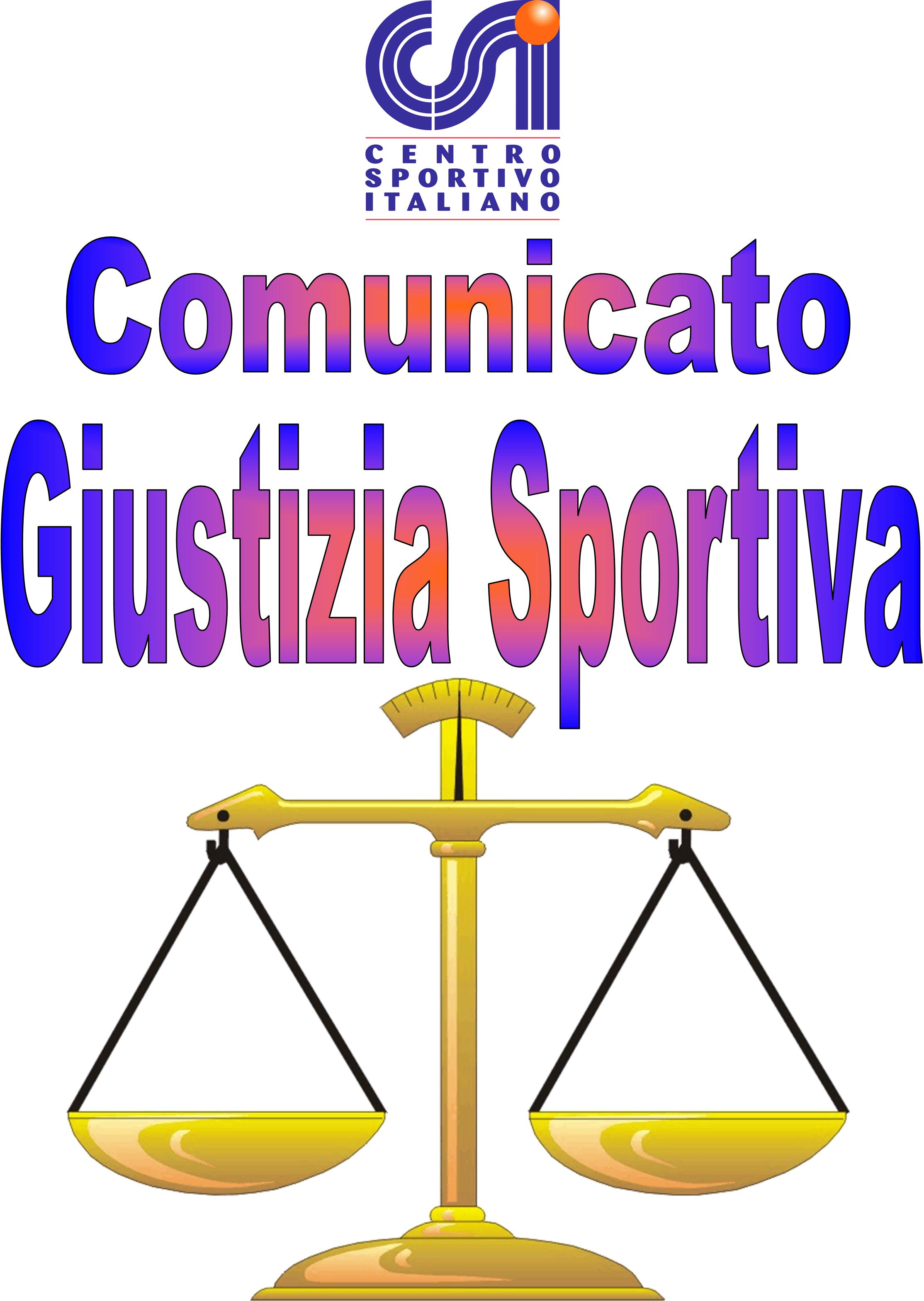 Comunicato Ufficiale nr. 09 – DATA 13 – 11 - 2017                                     Calcio a 5 Terni LeagueRISULTATI CALCIO A 5SERIE APROVVEDIMENTI DISCIPLINARI CALCIO A 5 SERIE ACARTELLINO AZZURRONominativo:                                                                                                    SocietàGIOCATORI AMMONITINominativo:                                                                                                      SocietàChristian Amenta                                                                                    F.C La Dolce VitaSergio Contessa                                                                                       A.S.D Real TerniGIOCATORI ESPULSINominativo:                                 turni di squalifica                                        SocietàLeonardo Ridolfi                                       1                                              Black Hats( Doppia Ammonizione ).SERIE BPROVVEDIMENTI DISCIPLINARI CALCIO A 5 SERIE BRichiamo Ufficiale alla Società “ Real Fravì Amelia “ Per incompletezza distinta gara mancanza doc. e tessera dell'Assistente.CARTELLINO AZZURRONominativo:                                                                                                    SocietàGIOCATORI AMMONITINominativo:                                                                                                      SocietàDiego Mascolo                                                                                              Falsi InvalidiMatteo Arca                                                                                                   Intersport Conad ArcaRidvan Markolaj                                                                                            Intersport Conad ArcaLorenzo Valentini                                                                                          Seleccion AlbicelesteLorenzo Massarini                                                                                         B.B MilfFederico Caselli                                                                                             Nuova SanitariaGIOCATORI ESPULSINominativo:                                 turni di squalifica                                        SocietàDayvson Santos Barreto                               1                                                Time Out Futsal( Doppia Ammonizione ).Alessio Scatena                                             1                                                Ares Ca5( Doppia Ammonizione ).SERIE CPROVVEDIMENTI DISCIPLINARI CALCIO A 5 SERIE CCARTELLINO AZZURRONominativo:                                                                                                    SocietàGIOCATORI AMMONITINominativo:                                                                                                      SocietàFabiano Ceprini                                                                                        New Terni UnitedMarco Passone                                                                                          Arnold'sSimone Ottone                                                                                          F.C RoskoDaniele Settimi                                                                                         F.C RoskoIvan Pantaleoni                                                                                         F.C RoskoLuca Perugini                                                                                           Pet Store ConadRiccardo Piersantelli                                                                                Pet Store ConadNicolo Valeri                                                                                            DesperadosGiulio Mariani                                                                                          DesperadosGIOCATORI ESPULSINominativo:                                 turni di squalifica                                        SocietàRiccardo Piersantelli                                    1                                            Pet Store Conad( Per Diffida).Comunicato Ufficiale nr. 09 – DATA 13 – 11 – 2017                                         Calcio a 7 Terni LeagueRISULTATI CALCIO A 7SERIE APROVVEDIMENTI DISCIPLINARI CALCIO A 7 SERIE ACARTELLINO AZZURRONominativo:                                                                                                    SocietàGIOCATORI AMMONITINominativo:                                                                                                      SocietàGIOCATORI ESPULSINominativo:                                 turni di squalifica                                        SocietàAlessandro Piovanello                                     2                                             Black HatsEspressioni offensive nei confronti del giudice di garaSERIE BPROVVEDIMENTI DISCIPLINARI CALCIO A 7 SERIE BCARTELLINO AZZURRONominativo:                                                                                                    SocietàGIOCATORI AMMONITINominativo:                                                                                                      SocietàMirko Falchi                                                                                                 West TernTommaso Ciaccasassi                                                                                   West TernGIOCATORI ESPULSINominativo:                                 turni di squalifica                                        SocietàSERIE CPROVVEDIMENTI DISCIPLINARI CALCIO A 8 SERIE CAmmenda di € 30,00 alla società “ Carpenters “ per i seguenti motivi:Comportamento gravemente scorretto e offensivo di sostenitori verso l'arbitro e tesserati della squadra avversariaPresenza in panchina di persone non aventi dirittomancata collaborazione dei dirigentiCARTELLINO AZZURRONominativo:                                                                                                    SocietàGIOCATORI AMMONITINominativo:                                                                                                      SocietàFrancesco Bordoni                                                                                      CarpentersFilippo Zomparelli                                                                                      The Muru Truck ServiceMostafa Boulis                                                                                            Real Fravì AmeliaKirill Fedorov                                                                                             Real Fravì AmeliaAlberto Ottaviani                                                                                        Real Fravì AmeliaNicolo Quadraccia                                                                                      Real MentepazziSimone Mattioni                                                                                         Edil Iama Colli Sul VelinoPaul Leonard Mihalache                                                                             Edil Iama Colli Sul VelinoGIOCATORI ESPULSINominativo:                                 turni di squalifica                                        SocietàEmanuele Grasselli                                                  3                                 Real Fravì Amelia( Doppia Ammonizione; Espressioni offensive nei confronti del giudice di gara).Marco Rosati                                                            1                                 Edil Iama Colli Sul Velino( Doppia Ammonizione).                                                                                                                   Il Giudice sportivo168A Black Hats – Papa Boys3 - 4 V.P.D169A Arcistufo F.C – Real Cafè Noir4 - 5179A Acqua & Sapone – Real Terni5 - 3 V.P.D183A La Dolce Vita F.C – Tranneusai F.C5 - 4 V.P.D165BB Liverpolli F.C - Kospea1 - 4166BB Leicesterni City F.C – White Devils4 - 14170BA Nuova Sanitaria – Ares C53 - 5 V.P.D172BB Time Out Futsal – Intersport Conad Arca1 - 12 V.P.D174BA Real Fravì Amelia – A.C Pikkia3 - 2 V.P.D178BB West Tern – Al Villaglori4 - 7184BA Seleccion Albiceleste – B.B Milf4 - 3 V.P.D186BA Falsi Invalidi – You Pont3 - 1 V.P.D167CA Pet Store Conad – Anonymous Team4 - 2 V.P.D171CB Borus Snai – New Terni United7 - 3 V.P.D173CC F.C Rosko – Old City F.C4 - 11 V.P.D175CB New Team – Ternana Soccorso C52 - 4176CC Desperados – F.P.P. Casali6 - 10 V.P.D177CA F.C Piediluco – A.S.D Castrum4 - 4180CC Cosmopolitan – Arnold's2 - 4 V.P.D181CA Panzathinaikos - AppGear4 - 5182CA Kantuccio – S.T.A.S8 – 4185CB A.S Gambaletta – A.A Voodoo People2 - 4096A Black Hats – Drink Team3 - 2 V.P.D097A B.B Milf – F.C Lupi People4 - 5098A Asppico Calcio – I Faggiani3 - 7101A Centro Revisioni Rivo Triola S.C – Clinica Iphone AxN10 - 1094B Torre Orsina Conad Arca – A.S Maroso5 - 3095B Pro Diletta 1991 – Gunners Figt3 - 6102B P.C Collitto – F.C Che Ddddici2 - 3104B Leicesterni City F.C – West Tern3 - 2 V.P.D093C Fravi Amelia – The Muru Truck Service4 - 1 V.P.D099C Real Mentepazzi – Edil Iama Colli Sul Velino3 - 3 V.P.D100C Sparta F.C – Beverly Inps10 - 0103C The Pirates - Carpenters3 - 4 V.P.D